DNA 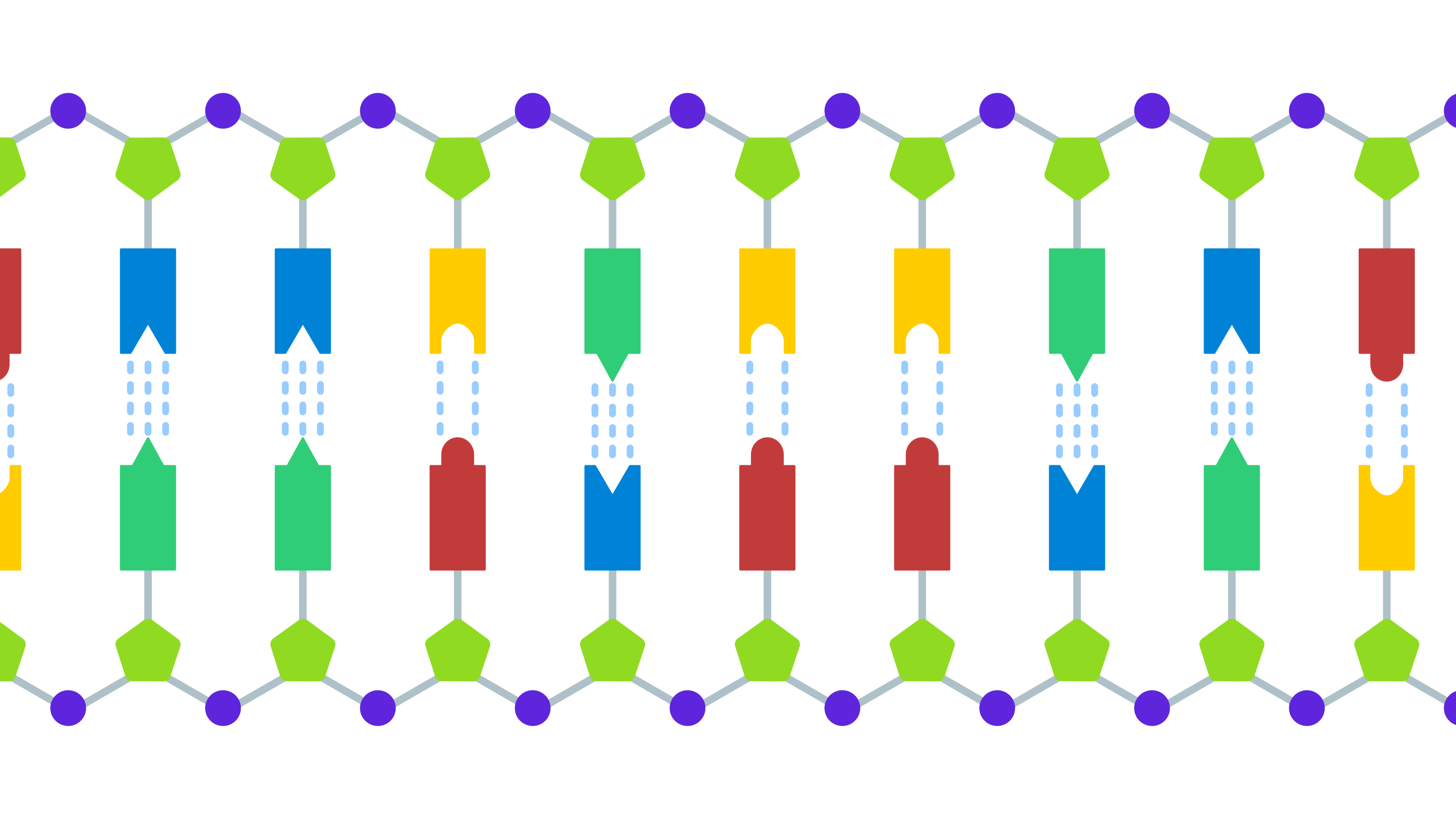 AufbauKette aus NucleotidenNucleotid: Desoxyribose + Phosphat-Ion + NucleobaseNucleobasen: Adenin, Cytosin, Guanin, Thymin2 gegenüberliegende (Nucleo-)Basenpaare (CHARGAFsche Regel)Adenin - Thymin: Verbunden durch 2 WasserstoffbrückenbindungenGuanin - Cytosin: Verbunden durch 3 Wasserstoffbrückenbindungen2 lange Nucleotidstränge → über Basen zur Doppelhelix verbundenSchraubig gedreht: 10 Nucleotidpaare = 1 WindungKomplementäre Doppelstränge, antiparallelEigenschaftenIdentisch reproduzierbarGroßer SpeicherplatzFehlerfreie Weitergabe der ErbinformationenEinteilung3 Basen bilden 1 CodonZwischen einzelnen Merkmalen Start-/StoppcodonsGenetischer CodeEindeutigkeit (jede Gensequenz verschlüsselt ein Merkmal)Universalität (jede Information kann verschlüsselt werden und von verschiedenen Mechanismen entschlüsselt)Degeneration (1 Aminosäure durch mehrere Codons verschlüsselt)Kommafreiheit (eine Information lückenlos nach der anderen)Nicht überlappend (Start- und Stoppcodons trennen einzelne DNA-Sequenzen)